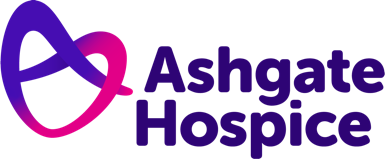 ASHGATE HOSPICE OCCUPATIONAL THERAPY TEAMASHGATE HOSPICE OCCUPATIONAL THERAPY TEAMASHGATE HOSPICE OCCUPATIONAL THERAPY TEAMASHGATE HOSPICE OCCUPATIONAL THERAPY TEAMASHGATE HOSPICE OCCUPATIONAL THERAPY TEAMASHGATE HOSPICE OCCUPATIONAL THERAPY TEAMASHGATE HOSPICE OCCUPATIONAL THERAPY TEAMPlease tick to indicate the priority of this referral:Occupational Therapy service operates Mon-Fri 9.00am – 17.00pmURGENT (within 48hrs working days)     DETERIORATING (within 10 working days)        ROUTINE (within 21 days)  If the referral is EMERGENCY OR URGENT, please state reason why: (Please see Referral Criteria for further information)Please tick to indicate the priority of this referral:Occupational Therapy service operates Mon-Fri 9.00am – 17.00pmURGENT (within 48hrs working days)     DETERIORATING (within 10 working days)        ROUTINE (within 21 days)  If the referral is EMERGENCY OR URGENT, please state reason why: (Please see Referral Criteria for further information)Please tick to indicate the priority of this referral:Occupational Therapy service operates Mon-Fri 9.00am – 17.00pmURGENT (within 48hrs working days)     DETERIORATING (within 10 working days)        ROUTINE (within 21 days)  If the referral is EMERGENCY OR URGENT, please state reason why: (Please see Referral Criteria for further information)Please tick to indicate the priority of this referral:Occupational Therapy service operates Mon-Fri 9.00am – 17.00pmURGENT (within 48hrs working days)     DETERIORATING (within 10 working days)        ROUTINE (within 21 days)  If the referral is EMERGENCY OR URGENT, please state reason why: (Please see Referral Criteria for further information)Please tick to indicate the priority of this referral:Occupational Therapy service operates Mon-Fri 9.00am – 17.00pmURGENT (within 48hrs working days)     DETERIORATING (within 10 working days)        ROUTINE (within 21 days)  If the referral is EMERGENCY OR URGENT, please state reason why: (Please see Referral Criteria for further information)Please tick to indicate the priority of this referral:Occupational Therapy service operates Mon-Fri 9.00am – 17.00pmURGENT (within 48hrs working days)     DETERIORATING (within 10 working days)        ROUTINE (within 21 days)  If the referral is EMERGENCY OR URGENT, please state reason why: (Please see Referral Criteria for further information)Please tick to indicate the priority of this referral:Occupational Therapy service operates Mon-Fri 9.00am – 17.00pmURGENT (within 48hrs working days)     DETERIORATING (within 10 working days)        ROUTINE (within 21 days)  If the referral is EMERGENCY OR URGENT, please state reason why: (Please see Referral Criteria for further information)GUIDANCE: Please complete all relevant sections below. Please email completed form and relevant documentation to: clinical.admin@nhs.net     Clinical Admin Team contact Tel: 01246 565026 9.00am – 17.00pmREFERRALS WILL NOT BE ACCEPTED IF INFORMATION REQUESTED IS NOT COMPLETED OR IF THE PATIENT REFUSES TO CONSENTGUIDANCE: Please complete all relevant sections below. Please email completed form and relevant documentation to: clinical.admin@nhs.net     Clinical Admin Team contact Tel: 01246 565026 9.00am – 17.00pmREFERRALS WILL NOT BE ACCEPTED IF INFORMATION REQUESTED IS NOT COMPLETED OR IF THE PATIENT REFUSES TO CONSENTGUIDANCE: Please complete all relevant sections below. Please email completed form and relevant documentation to: clinical.admin@nhs.net     Clinical Admin Team contact Tel: 01246 565026 9.00am – 17.00pmREFERRALS WILL NOT BE ACCEPTED IF INFORMATION REQUESTED IS NOT COMPLETED OR IF THE PATIENT REFUSES TO CONSENTGUIDANCE: Please complete all relevant sections below. Please email completed form and relevant documentation to: clinical.admin@nhs.net     Clinical Admin Team contact Tel: 01246 565026 9.00am – 17.00pmREFERRALS WILL NOT BE ACCEPTED IF INFORMATION REQUESTED IS NOT COMPLETED OR IF THE PATIENT REFUSES TO CONSENTGUIDANCE: Please complete all relevant sections below. Please email completed form and relevant documentation to: clinical.admin@nhs.net     Clinical Admin Team contact Tel: 01246 565026 9.00am – 17.00pmREFERRALS WILL NOT BE ACCEPTED IF INFORMATION REQUESTED IS NOT COMPLETED OR IF THE PATIENT REFUSES TO CONSENTGUIDANCE: Please complete all relevant sections below. Please email completed form and relevant documentation to: clinical.admin@nhs.net     Clinical Admin Team contact Tel: 01246 565026 9.00am – 17.00pmREFERRALS WILL NOT BE ACCEPTED IF INFORMATION REQUESTED IS NOT COMPLETED OR IF THE PATIENT REFUSES TO CONSENTGUIDANCE: Please complete all relevant sections below. Please email completed form and relevant documentation to: clinical.admin@nhs.net     Clinical Admin Team contact Tel: 01246 565026 9.00am – 17.00pmREFERRALS WILL NOT BE ACCEPTED IF INFORMATION REQUESTED IS NOT COMPLETED OR IF THE PATIENT REFUSES TO CONSENTDate of referral:Date of referral:Name of referrer: Job Title:Name of referrer: Job Title:Name of referrer: Job Title:Base of Work:Base of Work:Email:Email:Email:Email:Contact telephone:Contact telephone:Contact telephone:Base of work:Base of work:Base of work:Base of work:Base of work:Base of work:Base of work:HAS THE PATIENT CONSENTED TO THE REFERRAL AND AGREED TO SHARING THEIR HEALTH RECORDS?YES                 NO HAS THE PATIENT CONSENTED TO THE REFERRAL AND AGREED TO SHARING THEIR HEALTH RECORDS?YES                 NO HAS THE PATIENT CONSENTED TO THE REFERRAL AND AGREED TO SHARING THEIR HEALTH RECORDS?YES                 NO HAS THE PATIENT CONSENTED TO THE REFERRAL AND AGREED TO SHARING THEIR HEALTH RECORDS?YES                 NO HAS THE PATIENT CONSENTED TO THE REFERRAL AND AGREED TO SHARING THEIR HEALTH RECORDS?YES                 NO HAS THE PATIENT CONSENTED TO THE REFERRAL AND AGREED TO SHARING THEIR HEALTH RECORDS?YES                 NO HAS THE PATIENT CONSENTED TO THE REFERRAL AND AGREED TO SHARING THEIR HEALTH RECORDS?YES                 NO Is the District Nursing team involved in the patients care?YES                 NO If No, please make a referral to the District Nursing TeamIs the District Nursing team involved in the patients care?YES                 NO If No, please make a referral to the District Nursing TeamIs the District Nursing team involved in the patients care?YES                 NO If No, please make a referral to the District Nursing TeamIs the District Nursing team involved in the patients care?YES                 NO If No, please make a referral to the District Nursing TeamIs the District Nursing team involved in the patients care?YES                 NO If No, please make a referral to the District Nursing TeamIs the District Nursing team involved in the patients care?YES                 NO If No, please make a referral to the District Nursing TeamIs the District Nursing team involved in the patients care?YES                 NO If No, please make a referral to the District Nursing TeamHas the patient been previously known to Ashgate Hospice?YES                 NO Has the patient been previously known to Ashgate Hospice?YES                 NO Has the patient been previously known to Ashgate Hospice?YES                 NO Has the patient been previously known to Ashgate Hospice?YES                 NO Has the patient been previously known to Ashgate Hospice?YES                 NO Has the patient been previously known to Ashgate Hospice?YES                 NO Has the patient been previously known to Ashgate Hospice?YES                 NO What is the patients current location:What is the patients current location:What is the patients current location:What is the patients current location:What is the patients current location:What is the patients current location:What is the patients current location:PATIENT DETAILSPATIENT DETAILSPATIENT DETAILSPATIENT DETAILSPATIENT DETAILSPATIENT DETAILSPATIENT DETAILSName of patient: NHS number:NHS number:NHS number:Date of birth:Date of birth:Date of birth:Age:Address:Address:Address:Address:Address:Address:Address:Contact Tel:Contact Tel:Contact Tel:Contact Tel:Mob:Mob:Mob:Is English their first language?          YES             NO If NO, what is their preferred language: Ethnicity:Marital status:Is English their first language?          YES             NO If NO, what is their preferred language: Ethnicity:Marital status:Is English their first language?          YES             NO If NO, what is their preferred language: Ethnicity:Marital status:Is English their first language?          YES             NO If NO, what is their preferred language: Ethnicity:Marital status:Does the patient live alone?         YES          NO Key safe:Religion:Does the patient live alone?         YES          NO Key safe:Religion:Does the patient live alone?         YES          NO Key safe:Religion:NEXT OF KIN/PREFERRED CONTACTNEXT OF KIN/PREFERRED CONTACTNEXT OF KIN/PREFERRED CONTACTNEXT OF KIN/PREFERRED CONTACTOTHER RELEVANT FAMILY MEMBEROTHER RELEVANT FAMILY MEMBEROTHER RELEVANT FAMILY MEMBERName:Relationship:Address:Contact Tel:Mob:Name:Relationship:Address:Contact Tel:Mob:Name:Relationship:Address:Contact Tel:Mob:Name:Relationship:Address:Contact Tel:Mob:Name:Relationship:Address:Contact Tel:Mob:Name:Relationship:Address:Contact Tel:Mob:Name:Relationship:Address:Contact Tel:Mob:GP AND DISTRICT NURSE TEAMGP AND DISTRICT NURSE TEAMGP AND DISTRICT NURSE TEAMGP AND DISTRICT NURSE TEAMGP AND DISTRICT NURSE TEAMGP AND DISTRICT NURSE TEAMGP AND DISTRICT NURSE TEAMNamed GP:Surgery:Tel:Is GP aware of referral?                    YES              NO Named GP:Surgery:Tel:Is GP aware of referral?                    YES              NO Named GP:Surgery:Tel:Is GP aware of referral?                    YES              NO Named GP:Surgery:Tel:Is GP aware of referral?                    YES              NO District Nurse:Tel:Please refer to district nursing team if not already under their care.District Nurse:Tel:Please refer to district nursing team if not already under their care.District Nurse:Tel:Please refer to district nursing team if not already under their care.OTHER PROFESSIONALS INVOLVEDOTHER PROFESSIONALS INVOLVEDOTHER PROFESSIONALS INVOLVEDOTHER PROFESSIONALS INVOLVEDOTHER PROFESSIONALS INVOLVEDOTHER PROFESSIONALS INVOLVEDOTHER PROFESSIONALS INVOLVEDName of Hospital Consultant: Base: Contact no:Name of Hospital Consultant: Base: Contact no:Name of Hospital Consultant: Base: Contact no:Name of Hospital Consultant: Base: Contact no:Additional professions if known:Base:Contact no:Additional professions if known:Base:Contact no:Additional professions if known:Base:Contact no:Palliative Care Consultant/CNS:Palliative Care Consultant/CNS:Palliative Care Consultant/CNS:Palliative Care Consultant/CNS:Social Services involved:      Yes        No      Unknown Care Manager:Social Services involved:      Yes        No      Unknown Care Manager:Social Services involved:      Yes        No      Unknown Care Manager:DIAGNOSIS, TREATMEMNT AND PAST MEDICAL HISTORY:DIAGNOSIS, TREATMEMNT AND PAST MEDICAL HISTORY:Primary Diagnosis:Date of DiagnosisPrimary Diagnosis:Date of DiagnosisMetastases:Date of Diagnosis:Metastases:Date of Diagnosis:Past Medical History:Past Medical History:PLEASE STATE DETAILED REASON FOR REFERRAL INCLUDING CURRENT SYMPTOMS AND FUNCTIONAL DIFFICULTIES:PLEASE STATE DETAILED REASON FOR REFERRAL INCLUDING CURRENT SYMPTOMS AND FUNCTIONAL DIFFICULTIES:EQUIPMENT ALREADY IN THE HOME (PLEASE STATE): EQUIPMENT ALREADY IN THE HOME (PLEASE STATE): Is the patient currently having any treatment/investigations?Is the patient currently having any treatment/investigations?Does the patient have any mobility, disability, communication, or language issues?Does the patient have any mobility, disability, communication, or language issues?Has a DS1500 been completed?  YES               NO               UNKOWN Has a DS1500 been completed?  YES               NO               UNKOWN HOME RISK ASSESSMENTHOME RISK ASSESSMENTAre there any Hazards in the home?YES            NO          UNKNOWN If YES please state:Are there any pets in the home?YES            NO         UNKNOWN If YES please state:Are there any smokers in the home?YES            NO           UNKNOWN Any past episodes of aggression or violence?YES           NO          UNKNOWN Are their any difficult family circumstances?YES            NO          UNKNOWN If YES please provide more information:DOCUMENTATIONDOCUMENTATIONPlease tick which documentation you have included with the referral:List of current medication          Latest clinic letter               Latest letter from GP       GP Summary Past Medical History                DS1500 Form                 Relevant investigation and results PLEASE NOTE THAT YOU MUST INCLUDE A CURRENT LIST OF MEDICATION AND AT LEAST ONE MORE OF THE ABOVE DOCUMENTATION WITH THE REFERRAL TO BE ACCEPTED AND AVOID DELAY.Please tick which documentation you have included with the referral:List of current medication          Latest clinic letter               Latest letter from GP       GP Summary Past Medical History                DS1500 Form                 Relevant investigation and results PLEASE NOTE THAT YOU MUST INCLUDE A CURRENT LIST OF MEDICATION AND AT LEAST ONE MORE OF THE ABOVE DOCUMENTATION WITH THE REFERRAL TO BE ACCEPTED AND AVOID DELAY.